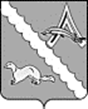 ДУМА АЛЕКСАНДРОВСКОГО РАЙОНАТОМСКОЙ ОБЛАСТИРЕШЕНИЕ.2022							                                                   №с. АлександровскоеРассмотрев предложение прокуратуры Александровского района Томской области от 05.08.2022 года № 35/580-22-20690015, руководствуясь Трудовым кодексом Российской Федерации, Федеральным законом от 25.12.2008 года № 273-ФЗ «О противодействии коррупции», Дума Александровского района Томской области РЕШИЛА:1. Внести в решение Думы Александровского района Томской области от 23.04.2013 № 222 «Об оплате труда лиц, замещающих должности муниципальной службы муниципального образования «Александровский район» следующие изменения:1) преамбулу после слов «В соответствии со статьями» дополнить следующими словами «134,»;2) Положение об оплате труда лиц, замещающих должности муниципальной службы муниципального образования «Александровский район» (Приложение 1) дополнить пунктом 26 следующего содержания:«26. Повышение уровня реального содержания заработной платы муниципальных служащих включает индексацию заработной платы в связи с ростом потребительских цен на товары и услуги и производится в порядке, установленном трудовым законодательством и иными нормативными правовыми актами, содержащими нормы трудового права.».2. Настоящее решение опубликовать в газете «Северянка», разместить на портале Минюста России «Нормативные правовые акты в Российской Федерации» (http://pravo-minjust.ru), на официальном сайте органов местного самоуправления Александровского района Томской области (http://www.alsadm.ru/).3. Настоящее решение вступает в силу на следующий день после его  официального опубликования.ПОЯСНИТЕЛЬНАЯ ЗАПИСКАк проекту решения Думы Александровского района Томской области «О внесении изменений в решение Думы Александровского района Томской области от 23.04.2013 № 222«Об оплате труда лиц, замещающих должности муниципальной службы муниципального образования «Александровский район»Настоящий проект решения Думы Александровского района Томской области «О внесении изменений в решение Думы Александровского района Томской области от 23.04.2013 № 222 «Об оплате труда лиц, замещающих должности муниципальной службы муниципального образования «Александровский район» (далее – проект) разработан по итогам рассмотрения предложения прокуратуры Александровского района Томской области от 05.08.2022 года № 35/580-22-20690015 в целях дополнения решения Думы Александровского района Томской области от 23.04.2013 № 222 «Об оплате труда лиц, замещающих должности муниципальной службы муниципального образования «Александровский район» (далее – решение № 222) положениями о проведении в соответствии со статьёй 134 Трудового кодекса Российской Федерации индексации денежного содержания.Проектом предлагается:1) преамбулу решение № 222 после слов «В соответствии со статьями» дополнить следующими словами «134,»;2) Положение об оплате труда лиц, замещающих должности муниципальной службы муниципального образования «Александровский район», утвержденное  решением № 222, дополнить пунктом 26 следующего содержания:«26. Повышение уровня реального содержания заработной платы муниципальных служащих включает индексацию заработной платы в связи с ростом потребительских цен на товары и услуги и производится в порядке, установленном трудовым законодательством и иными нормативными правовыми актами, содержащими нормы трудового права.».Негативные социально-экономические последствия действия проекта после его принятия отсутствуют.Принятие проекта не повлечет дополнительных расходов, покрываемых за счёт средств местного бюджета.В связи с принятием проекта признания утратившими силу, приостановления, изменения каких-либо иных муниципальных правовых актов Думы Александровского района Томской области, а также принятия иных муниципальных правовых актов Думы Александровского района Томской области не потребуется.На основании изложенного предлагаю принять настоящий проект.Главный специалист – юрист Администрации района                                                                                    Климова А.А.СРАВНЕНИЕ РЕДАКЦИЙК проекту решения Думы Александровского района Томской области «О внесении изменений в решение Думы Александровского района Томской области от 23.04.2013 № 222«Об оплате труда лиц, замещающих должности муниципальной службы муниципального образования «Александровский район»Согласовано:Начальник Отдела экономики Администрации Александровского района Томской областиЛутфулина Е.Л. _________________________                                       подпись, датаЗАКЛЮЧЕНИЕ ОБ ОЦЕНКЕ РЕГУЛИРУЮЩЕГО ВОЗДЕЙСТВИЯк проекту решения Думы Александровского района Томской области «О внесении изменений в решение Думы Александровского района Томской области от 23.04.2013 № 222«Об оплате труда лиц, замещающих должности муниципальной службы муниципального образования «Александровский район»В представленном проекте решения Думы Александровского района Томской области «О внесении изменений в решение Думы Александровского района Томской области от 23.04.2013 № 222 «Об оплате труда лиц, замещающих должности муниципальной службы муниципального образования «Александровский район» положений, вводящих избыточные обязанности, запреты и ограничения для субъектов предпринимательской и инвестиционной деятельности или способствующих их введению, а также положений, способствующих возникновению необоснованных расходов субъектов предпринимательской и инвестиционной деятельности и местных бюджетов, не имеется, в связи с чем, настоящий проект не подлежит оценке регулирующего воздействия.Главный специалист – юрист Администрации района                                                                                          Климова А.Согласовано:Начальник Отдела экономики Администрации Александровского района Томской областиЛутфулина Е.Л. __________________________              подпись, датаФИНАНСОВО-ЭКОНОМИЧЕСКОЕ ОБОСНОВАНИЕк проекту решения Думы Александровского района Томской области «О внесении изменений в решение Думы Александровского района Томской области от 23.04.2013 № 222«Об оплате труда лиц, замещающих должности муниципальной службы муниципального образования «Александровский район»Принятие проекта решения Думы Александровского района Томской области «О внесении изменений в решение Думы Александровского района Томской области от 23.04.2013 № 222 «Об оплате труда лиц, замещающих должности муниципальной службы муниципального образования «Александровский район» не потребует дополнительных расходов, покрываемых за счет средств местного бюджета.Главный специалист – юрист Администрации района                                                                                    Климова А.А.О внесении изменений в решение Думы Александровского района Томской области от 23.04.2013 № 222«Об оплате труда лиц, замещающих должности муниципальной службы муниципального образования «Александровский район»Председатель Думы Александровскогорайона____________________ М.А. Миронова             Глава Александровского района             ____________________ В.П. МумберСтруктурная единица решения Думы Александровского района Томской области от 23.04.2013 № 222«Об оплате труда лиц, замещающих должности муниципальной службы муниципального образования «Александровский район», в которую предлагается внести измененияДействующая редакция положений решения Думы Александровского района Томской области от 23.04.2013 № 222«Об оплате труда лиц, замещающих должности муниципальной службы муниципального образования «Александровский район»Редакция положений решения Думы Александровского района Томской области от 23.04.2013 № 222«Об оплате труда лиц, замещающих должности муниципальной службы муниципального образования «Александровский район»с учётом предлагаемых измененийПреамбула решенияВ соответствии со статьями 135, 144 Трудового кодекса Российской Федерации, частью 2 статьи 53 Федерального закона от 06.10.2003 №131-ФЗ «Об общих принципах организации местного самоуправления в Российской Федерации», главой 6 Федерального закона от 02.03.2007 № 25-ФЗ «О муниципальной службе в Российской Федерации», законами Томской области от 11.09.2007 № 198-ОЗ «О муниципальной службе в Томской области», от 15.03.2013 № 35-ОЗ «О внесении изменений в отдельные законодательные акты Томской области по вопросам муниципальной службы,В соответствии со статьями 134, 135, 144 Трудового кодекса Российской Федерации, частью 2 статьи 53 Федерального закона от 06.10.2003 №131-ФЗ «Об общих принципах организации местного самоуправления в Российской Федерации», главой 6 Федерального закона от 02.03.2007 № 25-ФЗ «О муниципальной службе в Российской Федерации», законами Томской области от 11.09.2007 № 198-ОЗ «О муниципальной службе в Томской области», от 15.03.2013 № 35-ОЗ «О внесении изменений в отдельные законодательные акты Томской области по вопросам муниципальной службы,Пункт 26 Приложения №1 к решению 26. Повышение уровня реального содержания заработной платы муниципальных служащих включает индексацию заработной платы в связи с ростом потребительских цен на товары и услуги и производится в порядке, установленном трудовым законодательством и иными нормативными правовыми актами, содержащими нормы трудового права.